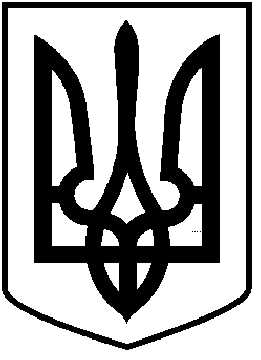 ЧОРТКІВСЬКА  МІСЬКА  РАДАСОРОК ДРУГА  ПОЗАЧЕРГОВА СЕСІЯ  ВОСЬМОГОСКЛИКАННЯРІШЕННЯ14  квітня 2022  року                                                                          №1012м. ЧортківПро затвердження заступника міськогоголови з питань діяльності виконавчих органів Чортківської міської ради	Розглянувши пропозицію Чортківського міського голови  Володимира Шматька,  керуючись статтею 10 Закону України "Про службу в органах місцевого самоврядування", Законом України "Про запобігання корупції» та статтями 26, 51 Закону України "Про місцеве самоврядування в Україні", міська радаВИРІШИЛА:	1.Затвердити кандидатуру Войцеховської Наталії Миколаївни на посаду заступника міського голови з питань діяльності виконавчих органів Чортківської міської ради.	2.Включити до складу виконавчого комітету міської ради заступника міського голови з питань діяльності виконавчих органів міської ради Войцеховську Наталію Миколаївну.	3.Войцеховській Наталії Миколаївні пройти спеціальну перевірку відповідно до ЗаконуУкраїни "Про запобігання корупції.     4. Контроль за виконанням  рішення покласти на постійну комісію міської ради з питань депутатської етики та  законності.Міський голова                                                              Володимир ШМАТЬКО